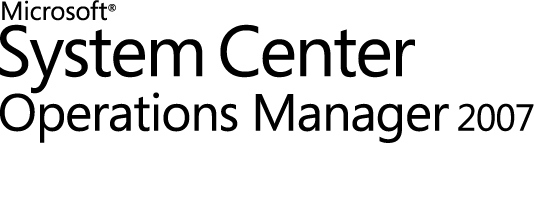 Forefront Protection 2010 for SharePointManagement Pack GuideMicrosoft CorporationPublished: June 2010Send suggestions and comments about this document to mpgfeed@microsoft.com. Please include the Management Pack guide name with your feedback.CopyrightInformation in this document, including URL and other Internet Web site references, is subject to change without notice. Unless otherwise noted, the companies, organizations, products, domain names, e-mail addresses, logos, people, places, and events depicted in examples herein are fictitious. No association with any real company, organization, product, domain name, e-mail address, logo, person, place, or event is intended or should be inferred. Complying with all applicable copyright laws is the responsibility of the user. Without limiting the rights under copyright, no part of this document may be reproduced, stored in or introduced into a retrieval system, or transmitted in any form or by any means (electronic, mechanical, photocopying, recording, or otherwise), or for any purpose, without the express written permission of Microsoft Corporation. Microsoft may have patents, patent applications, trademarks, copyrights, or other intellectual property rights covering subject matter in this document. Except as expressly provided in any written license agreement from Microsoft, the furnishing of this document does not give you any license to these patents, trademarks, copyrights, or other intellectual property.© 2010 Microsoft Corporation. All rights reserved.Microsoft, Active Directory, Excel, Forefront, Internet Explorer, Outlook, PowerPoint, SharePoint, Windows, Windows NT, Windows PowerShell, and Windows Server are either registered trademarks or trademarks of Microsoft Corporation in the United States and/or other countries. All other trademarks are property of their respective owners. Privacy policyReview the privacy statement at the following address: http://go.microsoft.com/fwlink/?linkid=166227 ContentsForefront Protection 2010 for SharePoint Management Pack	5Introduction to monitoring with Operations Manager 2007	5Key features	5Getting the latest FPSP Management Pack and documentation	6Supported configurations	6Getting Started	6Before you import the FPSP Management Pack	6Files in this management pack	7What this management pack monitors	8Importing the FPSP Management Pack	9Verifying system requirements for installing the management pack	10Installing the management pack	10About the folder structure	12Deploying agents	12Creating a new management pack for customizations	13Enabling performance threshold rules	13Low-Privilege Environments	14Understanding management pack operations	14Configuring notifications	14Working with monitors	14Viewing the Knowledge Base for monitors	15Monitor reference	15Antimalware engine monitors	15License monitors	18Services monitors	19Workload integration monitors	20Realtime scan monitors	20Scheduled scan monitors	22Working with rules	25Rules reference	25Working with views	26Views reference	27Common views	27Forefront Protection 2010 for SharePoint views	29Working with tasks	30Running a task	31Objects the FPSP Management Pack discovers	32Classes	33Class discoveries	34How health rolls up	35Key monitoring scenarios	35Problem types	36Engines	36SharePoint hook	36Scan Jobs	36Services	38License	38Viewing information in the Operations Manager Console	38Placing monitored objects in maintenance mode	38Troubleshooting	40Appendix: Monitors and overrides for management packs	40How to view management pack details	40How to display monitors for a management pack	41How to display overrides for a management pack	41How to display all management pack rules	41How to display monitor thresholds	42How to display performance collection rules	44Forefront Protection 2010 for SharePoint Management PackThis guide describes the Microsoft® Forefront™ Protection 2010 for SharePoint Management Pack (FPSP Management Pack, version 11.1.301.0. The management pack is used to monitor Forefront Protection 2010 for SharePoint. Essential features, configuration, and usage of the FPSP Management Pack for Microsoft System Center Operations Manager 2007 (Operations Manager 2007) are provided in this guide. Additional information about Operations Manager 2007 is available at the Microsoft System Center Operations Manager TechCenter. Introduction to monitoring with Operations Manager 2007Operations Manager 2007 provides a way for you to monitor important applications and to be notified when there are issues with those applications that could result in degraded performance or complete loss of functionality. You do this by installing a management pack that primarily consists of monitors for alerts and state based on events and performance counters generated by applications. It works within the Operations Manager 2007 framework to monitor your FPSP systems. The FPSP Management Pack is a collection of monitors, rules, and scripts that work within Operations Manager 2007. These monitors, rules, and scripts assist in the centralized management of systems that have FPSP installed. Remote servers are managed by means of Operations Manager 2007 "agents." Systems that have agents installed are referred to as "agent-managed systems."You can build a service model and health model by defining targets and creating monitors, rules, and reports. These are all contained in a management pack for that application. When imported into Operations Manager 2007, the management pack describes the application and tells Operations Manager 2007 how to discover and monitor it. Operations Manager 2007 is not aware of an application until its management pack is imported.Key featuresThe FPSP Management Pack for Operations Manager 2007 provides support for Operations Manager 2007 agent-managed systems running FPSP.  It also provides support for monitoring of the "health" of your agent-managed systems, informing you when they are running smoothly and when there are problems, both actual and potential. For example, you are notified if over half of your scan engines failed to update, or if it is determined that files are not being scanned.The FPSP Management Pack contains rules for: Monitoring the state of FPSP and its key features.Collecting statistical data about file scanning performance for each scan job (realtime and scheduled).Getting the latest FPSP Management Pack and documentationYou can find the FPSP Management Pack in the System Center Operations Manager 2007 Catalog (http://go.microsoft.com/fwlink/?LinkId=82105).Supported configurationsThe following table details the supported configurations for Forefront Protection 2010 for SharePoint:Getting StartedThis section describes the actions you should take before you import the management pack, steps you should take to install the product after you import the management pack, and information about customizing the management pack. It is assumed that since you have this guide that you have already downloaded the management pack files. If not, refer to the files listed in Files in this management pack.Before you import the FPSP Management PackBefore you import the FPSP Management Pack, ensure the managed FPSP server has the PowerShell execution policy at least set to “RemoteSigned.”Files in this management packTo monitor Forefront Protection 2010 for SharePoint, you must first download the following file or files from the Management Pack Catalog, located at http://go.microsoft.com/fwlink/?LinkId=82105. What this management pack monitorsThe following tables list all of the elements in this management pack.Importing the FPSP Management PackThere are several steps involved in installing and configuring the FPSP Management Pack for Operations Manager 2007 on Forefront Protection 2010 for SharePoint (FPSP):Ensure that the requirements are met. For information, see Verifying system requirements for installing the management pack.Install the product. For information, see Installing the management pack.Deploy agents. For information, see Deploying agents.Configure notifications. For information, see Configuring notifications.After the FPSP Management Pack is imported and installed, follow these steps to finish your initial configuration: Create a new management pack in which you store overrides and other customizations. Override the parameters of the performance rules if you require performance monitoring.Verifying system requirements for installing the management packThe only requirement for installing the FPSP Management Pack on Operations Manager 2007 is that you have an operational server running Operations Manager 2007. Download the management pack files (see Installing the management pack) to this server.Installing the management packThere are two files required for the installation of the management pack: a common file and one specific to FPSP. The common file is called Microsoft.ForefrontServer.Library.mp, and the FPSP-specific file is called Microsoft.ForefrontServer.FPSP.mp. These are "sealed" files (binaries) that cannot be edited (although many parameters can be overridden).Note: 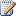 If you have installed a previous version of either the FPSP management pack or the FPE management pack (version 11.1.0269.0 or lower), you need to remove it before installing this management pack.You import a management pack in order to install it.To import the management packs in pre-Operations Manager 2007 R2 systems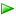 To import the management packs directly from the online catalog in Operations Manager 2007 R2 (or later) systemsAfter you have imported them, management packs appear in the Administration space, in the Management Packs list. For more information about importing management packs, refer to the product help and documentation at the Microsoft System Center Operations Manager TechCenter.When the management packs have been successfully installed, a folder structure is created in Operations Manager 2007. For more information, see About the folder structure. You should now finish the installation by deploying agents (see Deploying agents) and configuring notifications (see Configuring notifications).About the folder structureAfter you install the management packs, a folder structure is created in the Operations Manager 2007 Operations Console, under the Monitoring space. All folders are views of monitored items, except for those folders that contain subfolders (that is, only the lowest level folders view monitored items).The top level folder is called Microsoft Forefront Server Protection 2010. It contains subfolders common to all Microsoft Forefront Protection Suite products (Alerts, Task Status, and Common), plus the Forefront Protection for SharePoint folder. The Forefront Protection for SharePoint folder contains subfolders that are specific to FPSP. For more information about working with views, see Working with views, and Views reference.This is the folder structure for the common elements and for FPSP. All items not labeled "(folder)" contain views.     Microsoft Forefront Server Protection 2010 (folder)          Alerts          Task Status          Common (folder)                    Engines (folder)                               Engine Update State                               Engine Update Alerts                    License (folder)                              License Alerts                              License State          Forefront Protection for SharePoint (folder)                    Alerts                    State                    Task Status                    Scan Job Performance (folder)                              Realtime Scan Performance                              Scheduled Scan PerformanceDeploying agentsTo administer remote computers that have Microsoft Forefront Protection 2010 for SharePoint installed, you must deploy Operations Manager 2007 agents to them. These agents communicate between the managed servers and Operations Manager 2007. An agent is an Operations Manager 2007 service that runs on each computer that you want to monitor. The agent captures information from the computer on which it is running, applies predefined rules to the captured data, and performs actions as defined by the rules.Systems that have the agents installed are referred to as "agent-managed systems."Agents are deployed using the Discovery Wizard, which discovers all of the computers that can be managed. You deploy the agents from within the Discovery Wizard, after the computers are discovered. The Discovery Wizard is accessed from the Administration space. At the bottom of the navigation pane, click Discovery Wizard.For more information about deploying Operations Manager 2007 agents, refer to the product help and documentation at the Microsoft System Center Operations Manager TechCenter.Creating a new management pack for customizationsMost vendor management packs are sealed so that you cannot change any of the original settings in the management pack file. However, you can create customizations, such as overrides or new monitoring objects, and save them to a different management pack. By default, Operations Manager 2007 saves all customizations to the default management pack. As a best practice, you should instead create a separate management pack for each sealed management pack you want to customize.Creating a new management pack for storing overrides has the following advantages: 	It simplifies the process of exporting customizations that were created in your test and pre-production environments to your production environment. For example, instead of exporting a default management pack that contains customizations from multiple management packs, you can export only the management pack that contains customizations of a single management pack.	It allows you to delete the original management pack without first needing to delete the default management pack. A management pack that contains customizations is dependent on the original management pack. This dependency requires you to delete the management pack with customizations before you can delete the original management pack. If all of your customizations are saved to the default management pack, you must delete the default management pack before you can delete an original management pack. By doing so you would lose all of your customizations.	It is easier to track and update customizations to individual management packs.For more information about sealed and unsealed management packs, see Management Pack Formats (http://go.microsoft.com/fwlink/?LinkId=108355). For more information about management pack customizations and the default management pack, see About Management Packs in Operations Manager 2007 (http://go.microsoft.com/fwlink/?LinkId=108356).Enabling performance threshold rulesThe following table lists the performance rules that we recommend you enable. Before you enable a performance rule, you should baseline the relevant performance counters and then apply the appropriate overrides to define and enable a suitable sampling frequency for your environment. The following rule threshold ranges and intervals represent the recommended minimum and maximum values for most environments.Low-Privilege EnvironmentsIn order to obtain full functionality, the Operations Manager agent account must be a member of the local administrators group or must be networkservice or localsystem. When running in a low-privilege environment, special privileges are required for the following functionality:To collect performance monitoring data, the Operations Manager agent account must be a member of the local Performance Monitor users group. To run tasks in the FPSP management pack, the Operations Manager agent account must be a member of the local administrators group or must be a network service or local system. Understanding management pack operationsOperation tasks performed by the FPSP management pack are described in the following section. Configuring notificationsE-mail and paging notifications can be sent when alerts occur. Microsoft System Center Operations Manager 2007 (Operations Manager 2007) supports several kinds of notifications, including e-mail, instant messages (IM), text messages (SMS), and customized commands. For more information about configuring notifications within Operations Manager 2007, refer to the product help and documentation at the Microsoft System Center Operations Manager TechCenter.Working with monitorsMonitors are used to determine the health state of an application feature and are an integral part of the health model. Generally speaking, monitors are the "intelligence" of Microsoft System Center Operations Manager 2007 (Operations Manager 2007), determining whether your application is healthy. Monitors are state machines that show a state of healthy (green), warning (yellow), or unhealthy (red). The monitor's state changes in response to the information that it receives.In the Microsoft Forefront Server Protection Management Pack for Operations Manager 2007, monitors examine the Forefront Protection 2010 for SharePoint (FPSP) product, including engine updates, scan jobs, and services. They examine events generated by those processes to determine if alerts should be generated or if the health state should be changed. Some monitors (called performance monitors) retrieve statistics for scan jobs. There are several different kinds of monitors included with the Microsoft Forefront Server Protection Management Pack.All monitors are stored in the Authoring space of the System Center Operations console, in the Management Packs Objects node. They monitor events specific to the particular type of server. There are several categories of monitors for FPSP.Viewing the Knowledge Base for monitorsAll monitors contained in Operations Manager 2007 have a Knowledge Base entry containing a summary or description of the event. This entry explains the event's significance, possible causes, and possible resolutions. For a list of all event codes, see Event ID codes in the Forefront Protection 2010 for SharePoint Technical Reference Guide.Knowledge Base entries can be viewed through the Operations Manager 2007 Operations Console.To view a Knowledge Base entry for a monitorMonitor referenceThere are several categories of monitors for Microsoft Forefront Protection 2010 for SharePoint (FPSP).Antimalware engine monitorsThese are the monitors that keep track of potential problems with antimalware engines.License monitorsThese are the monitors that keep track of potential problems with licenses.Services monitorsThese are the monitors that keep track of potential problems with services.Workload integration monitorsThese are the monitors that keep track of potential problems with hooking into SharePoint.Realtime scan monitorsThese are the monitors that keep track of potential problems with the Realtime scan.Scheduled scan monitorsThese are the monitors that keep track of potential problems with the scheduled scan.Working with rulesThere are two rules in the FPSP Management Pack that collect performance statistics data from managed FPSP servers. All rules are stored in the Authoring space of the Microsoft System Center Operations Manager 2007 Operations Console, in the Management Packs Objects node.These are the rules for FPSP. For the properties of each rule, see OpsMgr rules reference for FSSP.	Realtime Scan Performance. Reports the number of documents scanned, per second, by the FPSP realtime scan.	Scheduled Scan Performance. Reports the number of documents scanned, per second, by the FPSP scheduled scan.Rules referenceThese are the specifications for each of the rules for Microsoft Forefront Protection 2010 for SharePoint (FPSP). Working with viewsThe FPSP Management Pack for Operations Manager 2007 provides a set of views that are accessible through the Monitoring space of the Operations Manager 2007 Operations Console. Views filter and organize the alert, task status, state, and performance data received from Operations Manager 2007 agents into a relational hierarchy. There are both common views (views common to all Forefront products) and views for FPSP. For more information about the hierarchy, see "About the folder structure" in Installing the management pack.There are several view types, each displaying a different aspect of monitoring data and each with a different icon. Views include:	Alert ViewDisplays alerts that meet your specific criteria, such as alert severity, resolution state, or alerts that are assigned to you. 	State ViewDisplays relationships between features, computers, and computer groups. 	Performance ViewCustomizes how you want to view performance data collected from performance objects and counters. This includes the ability to view historical and current operational data together. 	Task Status View Displays tasks that meet criteria specified in the properties, such as only those tasks that apply to certain object types. 	Web Page View Displays a Web page in a separate window in the Operations Console. 	Dashboard View Allows you to arrange and view any data that Operations Manager 2007 is gathering, such as designing a view that shows two different view types side by side in one window. Views referenceThis is a reference to each of the FPSP views included in the FPSP Management Pack for Operations Manager 2007. Note that only the lowest level folders view monitored items. For more information about the views hierarchy, see "About the folder structure" in Installing the management pack.Common viewsThese are the views not specific to servers running a particular Forefront product. They contain summaries of all the Forefront Protection Suite (FPS) managed servers.All of these views are contained within the structure of the top level folder called Microsoft Forefront Server Protection 2010 (Microsoft.ForefrontServer.Library.Folder).Forefront Protection 2010 for SharePoint viewsThese are the views that are specific to servers running FPSP.All of these views are contained within the structure of the folder called Forefront Protection for SharePoint (Microsoft.ForefrontServer.FPSP.Folder). The data is rolled up into the Microsoft Forefront Server Protection 2010 parent folder.Working with tasksTasks provide centralized control over some basic administrative processes that may be required to troubleshoot or correct problems with Forefront Protection 2010 for SharePoint (FPSP). These are problems that are identified through the Microsoft System Center Operations Manager 2007 (Operations Manager 2007) Operations Console. The tasks are all optional. All tasks are stored in the Authoring space of the Operations Manager 2007 Operations Console, in the Management Packs Objects node. You can run them manually for a selected agent-managed system; Operations Manager 2007 does not run them automatically. When you start a task from the Operations Manager 2007 Operations Console, it is scheduled to run on the agent-managed system. For information about running a task, see Running a task.Note: Operations Manager 2007 runs a single task at a time.These are the tasks that you can run on agent-managed systems:	Get Engine Versions—Retrieves the current engine versions of all scan engines on selected agent-managed systems. All the data for all the engines (not only version information) is returned.	Restart FPSP Services—Restarts all FPSP services on selected agent-managed systems. Note: In some environments, services might not restart with this task. This could happen if the task takes over five minutes to stop and restart all of the services.	Update FPSP Engines—Updates scan engines immediately on selected agent-managed systems.Note: This task causes the FPSP server to start updating engines. The task is considered successful if it triggers the update job. However, if this task is successful, it does not mean that the updates themselves were successful. To find out if the engines have been updated successfully, run the Get Engine Versions task and look at the UpdateStatus field for each engine in the Task Output section of the Task Status dialog box. If you closed the dialog box, the same information is available in the Monitoring space, in the Forefront Protection for SharePoint / Task Status view. Select the most recent Get Engine Versions task in the Task Status pane and look at the UpdateStatus field for each engine in the Details pane.Running a taskThis is the procedure for running a task.To run a taskWhen the task begins, a Task Status dialog box is displayed. It shows you that the task is running and whether it completed successfully. The top of the dialog box lists the Task being run, its Status, and the Target server. The Task Output section of the dialog box shows the results. This dialog box does not need to remain open in order for the task to run. If you close the Task Status dialog box, you can check the results at any time in the Monitoring space, in the Forefront Protection for SharePoint / Task Status view. Select the task in the Task Status pane and look at the results in the Details pane.Objects the FPSP Management Pack discoversWhen Operations Manager 2007 knows about an object type (such as the type of Forefront server), it must determine which computers actually have objects of these types. This process is called discovery. When Operations Manager 2007 discovers an object, the management pack begins monitoring it. In addition, Operations Manager 2007 discovers relationships between objects.There are several classes that Operations Manager 2007 can discover. These include:	Forefront Protection 2010 for SharePoint registry key	Types of scan jobs	Engines	FPSP servicesNote: The Microsoft Forefront Server Protection Management Pack uses PowerShell scripts for product discoveries and tasks. If FPSP is installed on a managed server, the PowerShell Execution Policy Level must be set to "RemoteSigned." There is a timed rule ("Execution Policy Checker") in the management pack that checks and sets the Execution Policy on FPSP servers every 10 minutes. You can disable this rule by overriding it. If you change the Execution Policy Level to a higher level (AllSigned or Restricted), management pack product discoveries and tasks will not work. All of the objects in the FPSP Management Pack are automatically discovered. For information about discovering objects, see the "Object Discoveries in Operations Manager 2007" topic in Operations Manager 2007 help (http://go.microsoft.com/fwlink/?LinkId=108505). ClassesThe following diagram shows the classes defined in this management pack: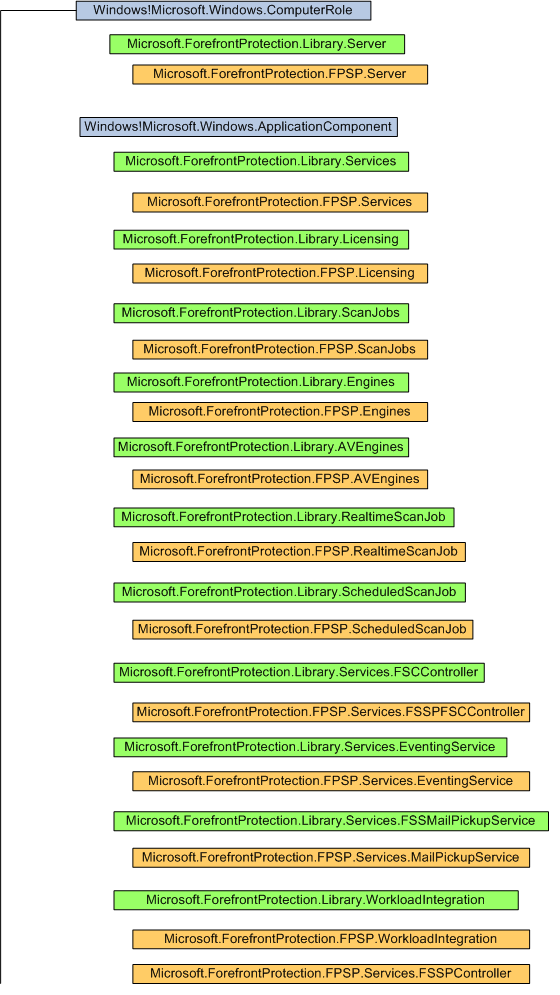 Class discoveriesThese are the classes that are discovered:	Product discovery—Discovers whether FPSP is installed on a server.	The management pack discovers servers running FPSP. Only the 2010 version is monitored by the management pack. The management pack checks whether the FPSP PowerShell snap-in is loaded. If so, the management pack checks whether FPSP is the 2010 version by running the PowerShell cmdlet Get-FsspProductInfo.	Services discoveries—FPSP services are discovered if they are installed. 	The Microsoft Forefront Server Protection Controller for SharePoint Service (FSSPController) is installed on an FPSP server.	The Microsoft Forefront Server Protection Controller Service (FSCController) is installed on an FPSP server.	The Microsoft Forefront Server Protection Eventing Service (FSCEventing) is installed on an FPSP server.	The Microsoft Forefront Server Protection Mail Pickup Service (FSEMailPickup) is installed on an FPSP server.	Auto discovered classes—Discovers data about engines and licensing on an FPSP server.	All installed engines.	FPSP licensing.For more information about class discovery, see "About class discovery" in Monitoring with Microsoft System Center Operations Manager 2007.How health rolls upThe following diagram shows how the health states of components roll up in this management pack.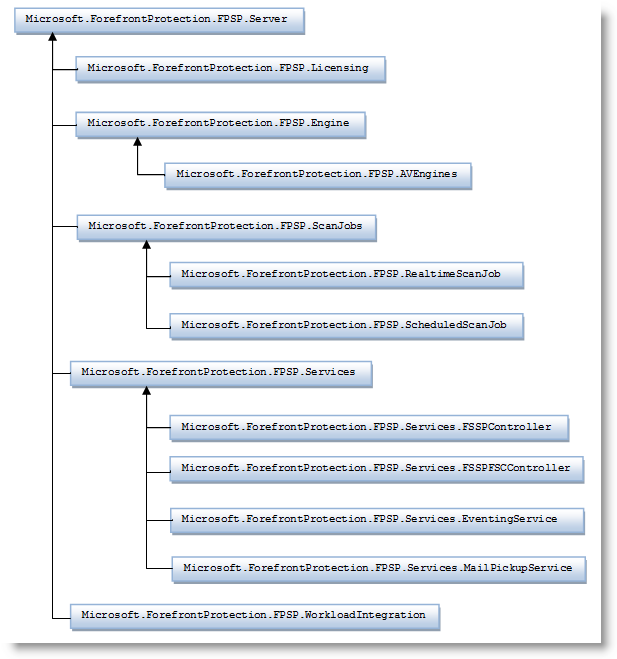 Key monitoring scenariosThe FPSP Management Pack for Operations Manager 2007 proactively monitors the "health" of your Forefront agent-managed systems by looking at events. Events are logged when transitions occur from one state to another. Health is indicated by a color code:	Green (healthy) – everything is functioning properly and performing well. Green events do not trigger alerts. The symbol is a green check mark within a circle.	Yellow (warning) – performance is poor or a problem is impairing non-critical functionality. Yellow events trigger warning alerts. The symbol is a "!" within a yellow triangle.	Red (unhealthy) – critical functionality has been lost. Red events trigger error alerts. The symbol is a white "x" within a red circle.Problem typesThese are the various problem types that the FPSP Management Pack tracks. For more information about monitored events, see Monitor reference.EnginesThese are the monitored engine conditions. SharePoint hookThese are the monitored SharePoint hook conditions.Scan JobsThese are the monitored scan job conditions. There are separate events for realtime and scheduled scans.ServicesThese are the monitored services conditions.LicenseThese are the monitored license conditions.Viewing information in the Operations Manager ConsoleAlerts of all monitors in the FPSP  Management Pack are located in the Alerts node under Microsoft Forefront Server Protection 2010. Task Status, State information, and Scan Job Performance data are also located under this folder. A folder also contains common views. Common components, such as engine and license health, can be viewed in a single view for both products.Placing monitored objects in maintenance modeWhen a monitored object, such as a computer or distributed application, goes offline for maintenance, Operations Manager 2007 detects that no agent heartbeat is being received and may generate many alerts and notifications. To prevent alerts and notifications from being generated, place the monitored object into maintenance mode. In maintenance mode, alerts, notifications, rules, monitors, automatic responses, state changes, and new alerts are suppressed at the agent.For general instructions on placing a monitored object in maintenance mode, see How to Put a Monitored Object into Maintenance Mode in Operations Manager 2007 (http://go.microsoft.com/fwlink/?LinkId=108358).TroubleshootingNo FPSP servers discovered after management packs are imported.Make sure that: The Operations Manager 2007 agent has been deployed to FPSP servers.The FPSP version on managed server is 2010.The Powershell Execution Policy level on the managed FPSP server is set at least to “RemoteSigned.”Tuning the performance of FPSP server discovery.The FPSP Management Pack discovers  FPSP servers every 4 hours. You can choose to override the frequency and set a shorter time interval if you need the management pack to have a quicker response to changes of FPSP servers, or you can configure a longer frequency to decrease the performance impact to FPSP and SharePoint.Appendix: Monitors and overrides for management packsThis section provides detailed procedures and scripts that allow you to display rules and other information about the management packs you import.How to view management pack detailsFor more information about a monitor and the associated override values, see the knowledge for the monitor.To view knowledge for a monitorHow to display monitors for a management packTo use the Forefront Management Shell  to display a list of outputs for a management pack's monitors and overrides, use the following procedure.To display monitors for a management packIn Excel, you may be required to specify that the .csv file is a text file. For example, the command below retrieves data for the monitors associated with one of the core management packs:get-monitor -managementPack System.Health.Library.mp | export-csv "C:\monitors.csv"How to display overrides for a management packTo display overrides for a management pack use the following procedure.To display overrides for a management packIn Excel, you may be required to specify that the .csv file is a text file.  For example, this command displays the overrides for one of the core management packs:get-override -managementPack Microsoft.SystemCenter.OperationsManager.Internal.mp | export-csv "c:\overrides.csv"How to display all management pack rulesUse the following procedure to display a list of rules for the management packs that you imported. The list of rules can be viewed in Excel.To display management pack rulesHow to display monitor thresholdsTo display monitor thresholds, use the script described in this section. This script works for the majority of monitors. It creates a .csv file with the following columns and can be viewed using Excel:Run the following script to create the .csv file that displays the monitor thresholds:function GetThreshold ([String] $configuration){$config = [xml] ("<config>" + $configuration + "</config>")$threshold = $config.Config.Thresholdif($threshold -eq $null){$threshold = $config.Config.MemoryThreshold}if($threshold -eq $null){$threshold = $config.Config.CPUPercentageThreshold}if($threshold -eq $null){if($config.Config.Threshold1 -ne $null -and $config.Config.Threshold2 -ne $null){$threshold = "first threshold is: " + $config.Config.Threshold1 + " second threshold is: " + $config.Config.Threshold2}}if($threshold -eq $null){if($config.Config.ThresholdWarnSec -ne $null -and $config.Config.ThresholdErrorSec -ne $null){ $threshold = "warning threshold is: " + $config.Config.ThresholdWarnSec + " error threshold is: " + $config.Config.ThresholdErrorSec }}if($threshold -eq $null){if($config.Config.LearningAndBaseliningSettings -ne $null){$threshold = "no threshold (baseline monitor)"}}return $threshold}$perfMonitors = get-monitor -Criteria:"IsUnitMonitor=1 and Category='PerformanceHealth'"$perfMonitors | select-object @{name="Target";expression={foreach-object {(Get-MonitoringClass -Id:$_.Target.Id).DisplayName}}},DisplayName, @{name="Threshold";expression={foreach-object {GetThreshold $_.Configuration}}}, @{name="AlertOnState";expression={foreach-object {$_.AlertSettings.AlertOnState}}}, @{name="AutoResolveAlert";expression={foreach-object {$_.AlertSettings.AutoResolve}}}, @{name="AlertSeverity";expression={foreach-object {$_.AlertSettings.AlertSeverity}}} | sort Target, DisplayName | export-csv "c:\monitor_thresholds.csv"How to display performance collection rulesTo display performance collection rules, use the script in this section. This script works for the majority of monitors. It creates a .csv file with the following columns and can be viewed using Excel. To display the performance collection rules present in the management group, run the following script:function GetPerfCounterName ([String] $configuration){$config = [xml] ("<config>" + $configuration + "</config>")return ($config.Config.ObjectName + "\" + $config.Config.CounterName)}function GetFrequency ([String] $configuration){$config = [xml] ("<config>" + $configuration + "</config>")$frequency = $config.Config.Frequency;if($frequency -eq $null){$frequency = $config.Config.IntervalSeconds;}return ($frequency)}function GetDisplayName($performanceRule){ if($performanceRule.DisplayName -eq $null) {  return ($performanceRule.Name); } else {  return ($performanceRule.DisplayName); }}function GetWriteActionNames($performanceRule){ $writeActions = "";  foreach($writeAction in $performanceRule.WriteActionCollection) {  $writeActions += " " + $writeAction.Name; } return ($writeActions);}$perf_collection_rules = get-rule -criteria:"Category='PerformanceCollection'"$perf_collection_rules | select-object @{name="Type";expression={foreach-object {(Get-MonitoringClass -id:$_.Target.Id).DisplayName}}},@{name="RuleDisplayName";expression={foreach-object {GetDisplayName $_}}} ,@{name="CounterName";expression={foreach-object {GetPerfCounterName $_.DataSourceCollection[0].Configuration}}},@{name="Frequency";expression={foreach-object {GetFrequency $_.DataSourceCollection[0].Configuration}}},@{name="WriteActions";expression={foreach-object {GetWriteActionNames $_}}}  | sort Type,RuleDisplayName,CounterName | export-csv "c:\perf_collection_rules.csv"ConfigurationSupportWindows Server 2003SP2 and aboveWindows Server 2008YesWindows Server 2008 R2YesOffice SharePoint Server 2007, Windows SharePoint Services version 3SP1 and aboveSharePoint Server 2010, SharePoint Foundation 2010YesVirtual environmentHyper-V and any SVVP-compliant virtual machine. Management Pack NameContentsContentsRequired?Microsoft.ForefrontProtection.Library.mpMicrosoft Forefront Server Protection 2010 Core LibraryThis management pack is the core library for all versions of Forefront Protection Server. It defines all base classes and relationships.YesMicrosoft.ForefrontProtection.FPSP.mpMicrosoft Forefront Protection 2010 for SharePoint Management PackThis management pack provides monitoring capabilities for Microsoft Forefront Protection 2010 for SharePoint.YesOM2007_MP_refresh_FPSP.docForefront Protection 2010 for SharePoint Management Pack GuideThis user guide provides an overview to the management pack as well as how to import and install. NoDISCOVERIESDescriptionMicrosoft.ForefrontProtection.FPSP.Server.DiscoveryDiscovery of FPSP server.Microsoft.ForefrontProtection.FPSP.Services.DiscoveryDiscovery of FPSP services.Microsoft.ForefrontProtection.FPSP.Licensing.DiscoveryDiscovery of FPSP license.Microsoft.ForefrontProtection.FPSP.ScanJobs.DiscoveryDiscovery of FPSP scan jobs.Microsoft.ForefrontProtection.FPSP.Engines.DiscoveryDiscovery of FPSP engines.Microsoft.ForefrontProtection.FPSP.AVEngines.DiscoveryDiscovery of FPSP antimalware engines.Microsoft.ForefrontProtection.FPSP.RealtimeScanJob.DiscoveryDiscovery of FPSP realtime scan job.Microsoft.ForefrontProtection.FPSP.ScheduledScanJob.
DiscoveryDiscovery of FPSP scheduled scan job.Microsoft.ForefrontProtection.FPSP.WorkloadIntegrationDiscovery of FPSP workload integration.Microsoft.ForefrontProtection.FPSP.Services.FSSPFSCController.DiscoveryDiscovery of Microsoft Forefront Server Protection Controller ServiceMicrosoft.ForefrontProtection.FPSP.Services.EventingService.DiscoveryDiscovery of Microsoft Forefront Server Protection Eventing ServiceMicrosoft.ForefrontProtection.FPSP.Services.MailPickupService.DiscoveryDiscovery of Microsoft Forefront Server Protection Mail Pickup Service Microsoft.ForefrontProtection.FPSP.Services.FSSPController.DiscoveryDiscovery of Microsoft Forefront Server Protection Controller for SharePoint Service CLASSESDescriptionMicrosoft.ForefrontProtection.FPSP.ServerMicrosoft Forefront Protection 2010 for SharePoint ServerMicrosoft.ForefrontProtection.FPSP.ServicesMicrosoft Forefront Protection 2010 for SharePoint ServiceMicrosoft.ForefrontProtection.FPSP.Services.FSSPControllerMicrosoft Forefront Server Protection Controller for SharePoint ServiceMicrosoft.ForefrontProtection.FPSP.Services.FSSPFSCControllerMicrosoft Forefront Server Protection Controller ServiceMicrosoft.ForefrontProtection.FPSP.Services.EventingServiceMicrosoft Forefront Server Protection Eventing ServiceMicrosoft.ForefrontProtection.FPSP.Services.MailPickupServiceMicrosoft Forefront Server Protection Mail Pickup ServiceMicrosoft.ForefrontProtection.FPSP.LicensingMicrosoft Forefront Protection 2010 for SharePoint License StateMicrosoft.ForefrontProtection.FPSP.ScanJobsMicrosoft Forefront Protection 2010 for SharePoint Scan JobMicrosoft.ForefrontProtection.FPSP.RealtimeScanJobMicrosoft Forefront Protection for SharePoint Realtime scan jobMicrosoft.ForefrontProtection.FPSP.ScheduledScanJobMicrosoft Forefront Protection 2010 for SharePoint Scheduled Scan JobMicrosoft.ForefrontProtection.FPSP.EnginesMicrosoft Forefront Protection 2010 for SharePoint Scan EngineMicrosoft.ForefrontProtection.FPSP.AVEnginesMicrosoft Forefront Protection 2010 for SharePoint Antimalware Engine Update StatusMicrosoft.ForefrontProtection.FPSP.WorkloadIntegrationMicrosoft Forefront Protection 2010 for SharePoint Workload Integration Status1.	Log on to the Operations Manager 2007 server with an account that is a member of the Operations Manager Administrator role.2.	Select and download the setup package from the Microsoft System Center Pack Catalog to the desktop. The setup package is called "Forefront Protection for SharePoint Management Pack.msi."3.	Run the downloaded .msi setup package in order to extract the two .mp files: Microsoft.ForefrontServer.Library.mp, and Microsoft.ForefrontServer.FPSP.mp.4.	Click Start, point to All Programs, point to System Center Operations Manager 2007, and then click Operations Console.5.	In the Operations Manager 2007 Operations Console, click the Administration space.Note: If you have installed a previous version of either the FPSP management pack or the FPE management pack (version 11.1.0269.0 or lower), you need to remove it before installing this management pack.6.	Right-click the Management Packs node and select Import Management Packs or click Import Management Packs in the Actions pane.7.	In the Select Management Packs to import dialog box, navigate to the location of the files.8.	Select the Microsoft.ForefrontServer.Library.mp and the Microsoft.ForefrontServer.FPSP.mp files, and then click Open.9.	In the Import Management Packs dialog box, click Import to import the management packs.10.	After the management pack has been imported, the Status changes to "Imported." Click Close.1.	Log on to the Operations Manager 2007 server with an account that is a member of the Operations Manager Administrator role.2.	Click Start, point to All Programs, point to System Center Operations Manager 2007, and then click Operations Console.3.	In the Operations Manager 2007 Operations Console, click the Administration space.Note: If you have installed a previous version of either the FPSP management pack or the FPE management pack (version 11.1.0269.0 or lower), you need to remove it before installing this management pack.4.	Right-click the Management Packs node and select Import Management Packs or click Import Management Packs in the Actions pane.5.	In the Select Management Packs dialog box, click Add, and then select Add from catalog to download and install management packs directly from the online catalog.6.	In the Select Management Packs from Catalog dialog, in the Find field, enter "Forefront", and then click Search to search for all Forefront management packs.7.	Expand Forefront, and then, in the Forefront Protection 2010 node, select Forefront Protection 2010 for SharePoint and, if it has not yet been installed, Forefront Protection 2010 Core Library. Click Add.8.	When you have selected all the required management packs, click OK.9.	In the Select Management Packs dialog box, click Install to import the management packs.10.	After the management pack has been imported, the Status changes to "Imported". Click Close. Rule NameRule targetRealtime Scan PerformanceFPSP Realtime scan jobsScheduled Scan PerformanceFPSP Scheduled scan jobs1.	In the Monitoring space, in the Microsoft Forefront Server Protection 2010 \ Forefront Protection for SharePoint \ State node, double-click in the State column for any server.2.	In the Health Explorer dialog box, click any health monitor on the left to display its Knowledge Base entry on the right.Display nameAntimalware Engines Update Enabled MonitorDescriptionChecks if updating for the antimalware engines is enabled.Alert messageThe antimalware engines selected for scanning are disabled for updating.CausesThere are antimalware engines selected for scanning that are not enabled for updating. ResolutionChange the engines selected for updating to match the ones selected for scanning.Display nameAntimalware Engines Update Success RateDescriptionChecks the percentage of antimalware engines successfully updated in the last attemptAlert messageSome antimalware engines enabled for updates were not successfully updated at the last attemptCauses	Network throughput issues. 	Low bandwidth. 	Issues with the server providing definition updates.Resolution	Ensure that the HTTP proxy server is configured properly. 	Ensure that there are no network issues. 	Ensure that the Universal Naming Convention (UNC) configuration settings are appropriate.Display nameAntimalware Engines Last Update Time MonitorDescriptionChecks if the antimalware engines enabled for updates have been updated in the last five days.Alert messageSome antimalware engines enabled for updates have not been updated successfully in the last five days.Causes	Network throughput issues. 	Low bandwidth. 	Issues with Rapid Update Server. 	The antivirus vendor has not provided updates in a week (very unlikely).Resolution	Ensure that the HTTP proxy server is configured properly. 	Ensure that there are no network issues. 	Ensure that the UNC configuration settings are appropriate.Display nameLicense State MonitorDescriptionChecks if the Forefront Server Protection license is about to expire or has expired.Alert messageThe Forefront Server Protection license is about to expire or has expired.Causes	A product key has not been entered. 	Your license has expired and a new product key has not been purchased.Resolution	 Enter the product key from the Forefront Server Protection Administrator console or Forefront Management Shell.	If you do not have a product key, contact your Microsoft sales representative or visit the Pricing and Licensing site.Display nameFSCController Service State MonitorDescriptionChecks if the FSCController service is running.Alert messageMicrosoft Forefront Server Protection service is not running.CausesNot applicableResolutionRestart the SharePoint services:1.	Stop all SharePoint services and make sure all the Forefront services are offline.2.	Start SharePoint services. Make sure Forefront is completely started.Display nameFSSPController Service State MonitorDescriptionChecks if the FSSPController service is running.Alert messageMicrosoft Forefront Server Protection Controller for SharePoint service is not running.CausesNot applicableResolutionStart the Microsoft Forefront Server Protection Controller for SharePoint service.Display nameEventing Service State MonitorDescriptionChecks if the FSCEventing service is running.Alert messageMicrosoft Forefront Server Protection Eventing Service is not running.CausesNot applicableResolutionStart the Microsoft Forefront Server Protection Eventing Service. Display nameFSEMailPickup Service State MonitorDescriptionChecks if the FSEMailPickup service is running.Alert messageForefront Server Protection Mail Pickup Service is not running.CausesNot applicableResolutionStart the Microsoft Forefront Server Protection Mail Pickup Service. Display nameWorkload Integration State MonitorDescriptionChecks if the w3wp service is running and the Forefront VSAPI library is registered.Alert messageForefront Protection 2010 for SharePoint is not hooked into SharePoint properly.Causes	The Forefront VSAPI library is not registered with SharePoint correctly.ResolutionAnalyze the Event Log for details regarding the error.Display nameRealtime Scan Filter Engine Loading MonitorDescriptionChecks if the filter engine is loaded correctly by the Realtime scan job.Alert messageThe filter engine is not loaded successfully for the Realtime scan job.CausesDamaged or inaccessible filter engine.ResolutionReinstall FPSPDisplay nameRealtime Scan Engines Initialization MonitorDescriptionChecks if the antimalware engines selected for the Realtime scan job have been initialized successfully.Alert messageSome antimalware scan engines have not initialized successfully for the Realtime scan job.CausesIt is possible that the engine subfolder has been deleted. It is recreated after a successful engine update.Resolution	Make sure the HTTP proxy server is configured properly. 	Make sure that there are no network issues. 	Make sure that the UNC configuration settings are appropriate.Display nameRealtime Scan Enabled State MonitorDescriptionChecks if the Realtime scan job is enabled properlyAlert messageRealtime scan is not enabled properly.CausesThe Realtime scan job is bypassed.VSAPI scanning on upload is disabled.VSAPI scanning on download is disabled.ResolutionUsing the Forefront Protection 2010 for SharePoint Administrator Console or through Forefront Management Shell, check that the Realtime scan job is not bypassed.In “Antivirus” settings of SharePoint Central Administration, make sure that “Scan documents on upload” is enabled.In “Antivirus” settings of SharePoint Central Administration, make sure that “Scan documents on download” is enabled.Display nameRealtime Scanning Processes State MonitorDescriptionChecks if the Realtime scanning processes are running normally.Alert messageThere are Realtime scanning processes that did not restart properly.CausesIt could be that the server was overloaded and could not start a new process in a timely fashion.ResolutionRecycle w3wp servicesDisplay name Scheduled Scan Filter Engine Loading MonitorDescriptionChecks if the filter engine is loaded correctly by the Scheduled and On-Demand scan jobs. Alert messageThe filter engine is not loaded successfully for the Scheduled or On-Demand scan job.CausesDamaged or inaccessible filter engine.ResolutionUninstall and then reinstall FPSP.Display name Scheduled Scan Loading MonitorDescriptionChecks if the Scheduled and On-Demand scan jobs have been loaded successfully.Alert messageThe Scheduled or On-Demand scan job did not load successfully.CausesThis may occur when FPSP is unable to access the SharePoint database because:	The SharePoint database is offline.	The SharePoint access account that was entered during the SharePoint installation has expired or the password has been updated.Resolution	Ensure that the SharePoint database is online. 	Update the "Log on as" account for the "Microsoft Forefront Server Security Controller for SharePoint" service. Display nameScheduled Scan Termination MonitorDescriptionChecks if the Scheduled and On-Demand scans ended successfully. Alert messageThe Scheduled or On-Demand scan failed to complete.CausesThis may occur when FPSP is unable to access the SharePoint database because:	The SharePoint database is offline.	The SharePoint access account that was entered during the SharePoint installation has expired or the password has been updated.Resolution	Ensure that the SharePoint database is online. 	Update the "Log on as" account for the "Microsoft Forefront Server Security Controller for SharePoint" service. Display nameScheduled  Scan Engines Initialization MonitorDescriptionChecks if the antimalware engines selected for the Scheduled and On-Demand scan jobs have been initialized successfully.Alert messageNo antimalware scan engines have initialized successfully for the Scheduled or On-Demand scan job.CausesIt could be that the engine subfolder has been deleted.Resolution	Ensure that the HTTP proxy server is configured properly. 	Ensure that there are no network issues. 	Ensure that the UNC configuration settings are appropriate.CategoryValueTypeFPSP Realtime Scan JobNameRealtime Scan PerformanceDescriptionNumber of documents scanned per second by the FPSP Realtime scan.Rule categoryPerformanceCollectionRule targetFPSP Realtime Scan JobEnabledFalseData source objectForefront SharePoint Realtime ScannerData source counterFiles Scanned/secData source instance_CumulativeTotalInterval15 minutesConditionNoneOperates onAll objects of type: FPSP Realtime scan jobResponse 1Performance data collection write actionResponse 2Performance data publisherCategoryValueTypeFPSP Scheduled Scan JobNameScheduled Scan PerformanceDescriptionNumber of documents scanned per second by the FPSP scheduled scan.Rule categoryPerformanceCollectionRule targetFPSP Scheduled Scan JobEnabledFalseData source objectForefront SharePoint Scheduled ScannerData source counterFiles scanned/secData source instance_CumulativeTotalInterval15 minutesConditionNoneOperates onAll objects of type: FPSP scheduled scan jobResponse 1Performance data collection write actionResponse 2Performance data publisherViewPurposeView TypePathMicrosoft Forefront Server Protection 2010Contains views of data for all managed FPS servers.Not applicableMicrosoft Forefront Server Protection 2010AlertsDisplays alerts from all managed servers. These are the alerts generated by alert rules, which normally only show failures (because you would not choose to be alerted to the success of an update process). If an alert applies to any FPS product, it only appears in this section. If an alert applies to a specific Forefront product (for example, Microsoft Forefront Protection 2010 for SharePoint), it appears both here and in the specific section for that product (for example, Forefront Protection for SharePoint \ Alerts).AlertMicrosoft Forefront Server Protection 2010 \ AlertsTask StatusDisplays the status of running or completed tasks on all managed servers. If the status applies to a task on any FPS product, it only appears in this section. If the status applies to a task for a specific Forefront product (for example, Microsoft Forefront Protection 2010 for SharePoint), it appears both here and in the specific section (for example, Forefront Protection for SharePoint \ Task Status).Task StatusMicrosoft Forefront Server Protection 2010 \ Task StatusCommonContains views relating to engines and licenses on all managed FPS systems.Not applicableMicrosoft Forefront Server Protection 2010 \ CommonEnginesContains views relating to the status of engine updates and the state of the engines on all managed FPS systems.Not applicableMicrosoft Forefront Server Protection 2010 \ Common \ EnginesEngine Update AlertsDisplays alerts generated when there are problems in updating engines, including warnings about engines being out of date.AlertMicrosoft Forefront Server Protection 2010 \ Common \ Engines \ Engine Update AlertsEngine Update StateDisplays the state (health) of all enabled engines on all managed servers. StateMicrosoft Forefront Server Protection 2010 \ Common \ Engines \ Engine StateLicenseContains alerts about license expiration and the status of licenses on all managed FPS systems.Not ApplicableMicrosoft Forefront Server Protection 2010 \ Common \ LicenseLicense AlertsDisplays alerts associated with the licenses on all managed servers.AlertMicrosoft Forefront Server Protection 2010 \ Common \ License \ License AlertsLicense StateDisplays the state of all licenses on all managed servers. This shows you whether a license is close to expiring or has already expired.StateMicrosoft Forefront Server Protection 2010 \ Common \ License \ License StateViewPurposeView TypePathForefront Protection for SharePointContains views of data for all managed FPSP servers.Not applicableMicrosoft Forefront Server Protection 2010 \ Forefront Protection for SharePointAlertsDisplays alerts (active or resolved) for each managed FPSP server.AlertMicrosoft Forefront Server Protection 2010 \ Forefront Protection for SharePoint \ AlertsStateDisplays the state (health) of services, jobs, engines, and licensing for each managed FPSP server. By observing the red (unhealthy), yellow (warning), and green (healthy) icons you can instantly determine if any of your servers have problems.StateMicrosoft Forefront Server Protection 2010 \ Forefront Protection for SharePoint \ StateTask StatusDisplays the status of running or completed tasks on each managed FPSP server.Task StatusMicrosoft Forefront Server Protection 2010 \ Forefront Protection for SharePoint \ Task StatusScan Job PerformanceContains the performance counters for all managed FPSP systems, presented as graphed output. The scan rate for the jobs is shown, as is scan job failure and scan job status.Not applicableMicrosoft Forefront Server Protection 2010 \ Forefront Protection for SharePoint \ Scan Job PerformanceRealtime Scan PerformanceDisplays the realtime scan performance counters for each managed FPSP server.PerformanceMicrosoft Forefront Server Protection 2010 \ Forefront Protection for SharePoint \ Scan Job Performance \ Realtime Scan PerformanceScheduled Scan PerformanceDisplays the scheduled scan performance counters for each managed FPSP server.PerformanceMicrosoft Forefront Server Protection 2010 \ Forefront Protection for SharePoint \ Scan Job Performance \ Scheduled Scan Performance1.	Select the Monitoring space on the Operations Manager 2007 Operations Console.2.	Select the Forefront Protection for SharePoint / State view.3.	In the State pane, select the servers on which to run the task. 4.	In the Actions pane, the available tasks appear in the FPSP Server Tasks section. Click a task in order to run it.5.	In the Run Task dialog box you can do any of the following:	Clear one or more of the target servers. 	Override the number of seconds until the task times out. Click Override, and in the Override Task Parameters dialog box, enter a different value in the New Value field. Then click Override. The default is 900 seconds (15 minutes).	Change the credentials in the Task credentials section. The default is Use the predefined Run As Account, but you can select Other and enter a different User name, Password, and Domain.	Choose to not see the Run Task dialog box again by checking Don't prompt when running this task in the future. To see the dialog box again, right-click the task in the Actions pane, and click Run Task on the options menu.6.	Run the task by clicking Run.Monitored EventSuccess (green)Warning (yellow)Error (red)Antimalware Engines Update EnabledThe engines selected to be used for the scan jobs are enabled for updating. The engines selected to be used for the scan jobs are not all enabled for updating.Not applicable.Antimalware Engines Update Success RateAll engines enabled for updating were successfully updated.At least half of the engines enabled for updating were successfully updated.Less than half of the engines enabled for updating were successfully updated.Antimalware Engines Last Update TimeAll engines enabled for updating were successfully updated within the last five days.Some of the engines enabled for updating were not updated within the last five days.None of the engines enabled for updating were updated within the last five days.Monitored EventSuccess (green)Warning (yellow)Error (red)SharePoint hook stateThe w3wp service is running and the Forefront VSAPI library is registered.Not applicable.The agent failed to register or is not enabled.Monitored EventSuccess (green)Warning (yellow)Error (red)Realtime scan job enabledThe Realtime scan job is enabled.The Realtime scan job is not scanning all files.The Realtime scan job is disabled.Realtime scan process stateThe scanning processes are running.Some processes did not restart after a timeout or exception.No scanning processes restarted after a timeout or exception.Scan filter engine loaded (for realtime and scheduled scans)The engine that handles filtering loaded correctly.Not applicable.The engine that handles filtering did not load correctly.Scheduled or on-demand scan loadedThe scheduled scan or the on-demand scan loaded correctly.Not applicable.The scheduled scan or the on-demand scan did not load correctly.Scheduled or on-demand scan terminationThe scheduled scan or the on-demand scan executed within the allowed time.Not applicable.The scheduled scan or the on-demand scan exceeded the allowed time limit.Realtime scan engines have been initializedThe engines selected for the realtime scan have been initialized.Not applicable.The selected scanning engines were not initialized when the realtime scan was enabled.Scheduled scan engines have been initializedThe engines selected for the scheduled scan have been initialized.Not applicable.The selected scanning engines were not initialized when the scheduled scan was enabled.Monitored EventSuccess (green)Warning (yellow)Error (red)FSCController serviceThe FSCController service is running.Not applicable.The FSCController service has stopped.Eventing serviceThe Eventing service is running.Not applicable.The Eventing service has stopped.FSEMailPickup serviceThe FSEMailPickup service is running.Not applicable.The FSEMailPickup service has stopped.FSSPController serviceThe FSSPController service is running.Not applicable.The FSSPController service has stopped.Monitored EventSuccess (green)Warning (yellow)Error (red)License stateThe Forefront Protection 2010 for SharePoint is license.The Forefront Protection 2010 for SharePoint license will expire soon. The Forefront Protection 2010 for SharePoint license has expired.1.	In the Operations Console, click the Authoring button.2.	Expand Management Pack Objects, and then click Monitors.3.	In the Monitors pane, expand the targets until you reach the monitor level. Alternatively, you can use the Search box to find a particular monitor.4.	Click the monitor, and in the Monitors pane, click View knowledge.5.	Click the Product Knowledge tab.1.	In the command shell, type the following command:a.	get-monitor -managementPack name.mp | export-csv filename2.	A .csv file is created. The .csv file can be opened in Microsoft Excel..	noteDSDOC112778PADS  1.	In the command shell, type the following command:get-override -managementPack name.mp | export-csv filename2.	A .csv file is created. The .csv file can be opened in Excel.1.	In your management server, click Programs, and then click System Center.2.	Click Command Shell.3.	In the command shell window, type the following command:	get-rule | select-object @{Name="MP";Expression={ foreach-object {$_.GetManagementPack().DisplayName }}},DisplayName | sort-object -property MP | export-csv "c:\rules.csv"4.	A .csv file is created. The .csv file can be opened in Excel..	noteDSDOC112778PADSIn Excel, you may be required to specify that the .csv file is a text file.ColumnDescriptionTypeThe type of objects to which the monitor is targetedDisplayNameThe display name of the monitorThresholdThe threshold used by the monitorAlertOnStateDetermines if the monitor generates an alert when the state changesAutoResolveAlertDetermines if the generated alert will be automatically resolved when the monitor state goes back to greenAlertSeverityThe severity of the generated alertColumnDescriptionWriteActionContains information about where the performance counter is writtenWriteToDB or CollectionPerformanceDataWrites to the Operations Manager databaseWriteToDW or CollectPerfDataWarehouseWrites to the data warehouseWCStores baseline data for a performance counter into the operational database